Уважаемая Светлана Павловна!Комитетом Алтайской краевой организации Общероссийского Профсоюза в последнее время зафиксирован ряд обращений работников – членов Профсоюза в связи с незаконными действиями работодателей и органов управления образованием, связанных с угрозой отказа учителям в предоставлении учебников по обновленным федеральным государственным стандартам (ФГОС) для использования в работе с 1 сентября 2023 года и понуждением их к приобретению учебников за свой счет.Считаем указанные действия работодателей и органов управления образованием незаконными по следующим основаниям.В соответствии с абзацем 4 части 2 ст. 22 Трудового кодекса РФ работодатель обязан обеспечивать работников оборудованием, инструментами, технической документацией и иными средствами, необходимыми для исполнения ими трудовых обязанностей. Учебник для учителя является необходимым средством осуществления трудовых обязанностей. При необеспеченности работника всем необходимым для работы работодатель не вправе требовать от него выполнения трудовых обязанностей, что может повлечь за собой простой в работе по вине работодателя. Кроме того, согласно абзаца 7 пункта 3 ст. 47 Федерального закона «Об образовании в Российской Федерации» педагогические работники имеют право на бесплатное пользование библиотеками и информационными ресурсами, а также доступ к учебным и методическим материалам для качественного осуществления педагогической деятельности.	Во избежание конфликтных ситуаций в коллективах образовательных организациях Алтайского края предлагаем Министерству провести разъяснительную работу с органами управления образованием администрациями образовательных организаций, подготовить и направить официальные разъяснения по вопросу обеспечения учителей учебниками для осуществления ими трудовой функции, а также источников финансирования данных мероприятий.Председатель						                                    Ю.Г. АбдуллаевИсп. Лысикова Наталья Михайловна,  8(3852) 63-96-96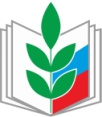 ОБЩЕРОССИЙСКИЙ ПРОФСОЮЗ ОБРАЗОВАНИЯАЛТАЙСКАЯ КРАЕВАЯ ОРГАНИЗАЦИЯ ПРОФЕССИОНАЛЬНОГО СОЮЗАРАБОТНИКОВ НАРОДНОГО ОБРАЗОВАНИЯ И НАУКИ РОССИЙСКОЙ ФЕДЕРАЦИИ(АЛТАЙСКАЯ КРАЕВАЯ ОРГАНИЗАЦИЯ ОБЩЕРОССИЙСКОГО ПРОФСОЮЗА ОБРАЗОВАНИЯ)656043, г. Барнаул, пр. Ленина, д. 23, тел.: +7 (3852) 63-95-77, 63-97-97https://www.eseur.ru/altkray/, e-mail: altaikrai@eseur.ruОКПО 02610168 ОГРН 1022200526105,ИНН/КПП 2225019460/222501001Министру образования и науки Алтайского краяС.П. Говорухиной__01.06.2023_________ № __143______Министру образования и науки Алтайского краяС.П. Говорухиной